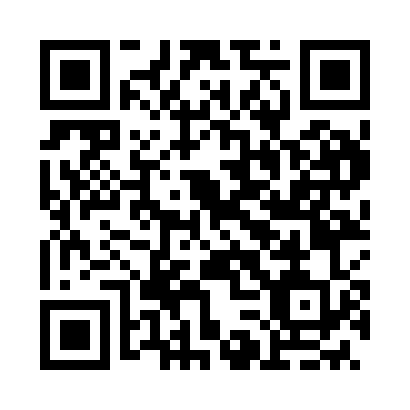 Prayer times for Zsombokos, HungaryMon 1 Jul 2024 - Wed 31 Jul 2024High Latitude Method: Midnight RulePrayer Calculation Method: Muslim World LeagueAsar Calculation Method: HanafiPrayer times provided by https://www.salahtimes.comDateDayFajrSunriseDhuhrAsrMaghribIsha1Mon1:514:4312:386:048:3311:072Tue1:524:4412:386:048:3211:063Wed1:544:4412:386:048:3211:054Thu1:564:4512:396:048:3211:045Fri1:584:4612:396:048:3111:036Sat2:004:4712:396:048:3111:017Sun2:024:4712:396:048:3011:008Mon2:044:4812:396:038:3010:589Tue2:064:4912:396:038:2910:5710Wed2:084:5012:396:038:2910:5511Thu2:104:5112:406:038:2810:5412Fri2:124:5212:406:028:2710:5213Sat2:144:5312:406:028:2710:5014Sun2:174:5412:406:028:2610:4915Mon2:194:5512:406:018:2510:4716Tue2:214:5612:406:018:2410:4517Wed2:234:5712:406:008:2310:4318Thu2:264:5812:406:008:2310:4119Fri2:284:5912:405:598:2210:3920Sat2:305:0012:405:598:2110:3721Sun2:335:0112:405:588:2010:3522Mon2:355:0212:415:588:1910:3323Tue2:385:0312:415:578:1710:3124Wed2:405:0412:415:568:1610:2925Thu2:425:0512:415:568:1510:2626Fri2:455:0712:415:558:1410:2427Sat2:475:0812:415:548:1310:2228Sun2:495:0912:415:548:1210:2029Mon2:525:1012:405:538:1010:1730Tue2:545:1112:405:528:0910:1531Wed2:575:1312:405:518:0810:13